Государственное бюджетное  профессиональное образовательное учреждение Свердловской области «АРТИНСКИЙ АГРОПРОМЫШЛЕННЫЙ ТЕХНИКУМ»Методические рекомендации для организациисамостоятельной работы студентовМДК 01.01 Назначение и обще е устройство тракторов, автомобилей и сельскохозяйственных машинПМ 01 Подготовка машин, механизмов, установок, приспособлений к работе, комплектование сборочных единиц 
35.02.07. Механизация сельского хозяйства1. Пояснительная записка Самостоятельная  работа  студентов  –  одно  из  основополагающих требований ФГОС СПО.  В  рамках  требований ФГОС СПО  к  уровню  подготовки  выпускников они  должны:  быть  способными  к  самостоятельному  поиску  истины,  к системному  действию  в  профессиональной  ситуации,  к  анализу  и проектированию  своей  деятельности;  обладать  стремлением  к самосовершенствованию  (самосознанию,  самоконтролю,  саморегуляции, саморазвитию); стремиться к творческой самореализации.  Самостоятельная работа  студентов  (СРС)  –  это  активные  формы индивидуальной  и  коллективной  деятельности,  направленные  на закрепление,  расширение  и  систематизацию  пройденного  материала  по темам учебной дисциплины «Техническая механика» Самостоятельная  работа  является  одним  из  видов  учебных  занятий студентов, целями которой являются:  -  систематизация  и  закрепление  полученных  теоретических  знаний  и практических умений студентов;  - углубление и расширение теоретических знаний;  -  формирование  умений  использовать  различные  информационные источники:  нормативную,  правовую,  справочную  документацию  и специальную литературу;  -  развитие  познавательных  способностей  и  активности  студентов, творческой  инициативы,  самостоятельности,  ответственности  и организованности;  -  формирование  самостоятельности  мышления,  способностей  к саморазвитию, самосовершенствованию и самореализации;  - развитие исследовательских умений.  В  качестве форм и методов контроля внеаудиторной  самостоятельной работы  обучающихся,  студентов  могут  быть  использованы  семинарские  занятия,  зачеты,  тестирование,  самоотчеты,  контрольные  работы,  защита творческих работ и др. Критериями  оценки  результатов  внеаудиторной  самостоятельной работы студента являются:  - уровень освоения студентом учебного материала;  - умение студента использовать теоретические знания при выполнении практических задач;  - сформированность общих и профессиональных компетенций;  - обоснованность и четкость изложения ответа;  - оформление материала в соответствии с требованиями.  Контроль  результатов  внеаудиторной  самостоятельной  работы студентов  может  осуществляться  в  пределах  времени,  отведенного  на обязательные  учебные  занятия  и  внеаудиторную  самостоятельную  работу студентов, может проходить в письменной, устной или смешанной форме, с представлением продукта творческой деятельности студента. Виды самостоятельной работы: -  по  овладению  знаниями:  чтение  текста  учебника,  дополнительной литературы;  составление  плана;  составление  таблицы;  учебно-исследовательская работа; -  по  закреплению  и  систематизации  знаний:  работа  с  конспектом лекции;  работа  с  учебником,  дополнительной  литературой;  подготовка сообщений к выступлению на семинаре; подготовка рефератов, докладов; -  по  формированию  умений  и  навыков:  решение  проблемных вопросов; таблиц. Критерии оценивания «5»  –  работа  выполнена  полностью;  оформление  документов выполнено по правилам ввода и редактирования текста в документе. «4»  –  работа  выполнена  полностью;  допускаются  незначительные ошибки при раскрытии темы.   «3» – допущены более одной ошибки или более двух-трех недочетов в оформлении  и  содержании  работы,  но  учащийся  владеет  обязательными умениями по проверяемой теме. «2»  –  допущены  существенные  ошибки,  показавшие,  что  студент  не владеет обязательными умениями по данной теме в полной мере. 2. Рекомендации студентам по содержанию и оформлениювнеаудиторной самостоятельной работы 2.1. Составление опорного конспекта. Опорный  конспект  призван  выделить  главные  объекты  изучения,  дать  им краткую  характеристику,  используя  символы,  отразить  связь  с  другими элементами.  Основная цель опорного конспекта – облегчить запоминание.  В его составлении используются различные базовые понятия, термины, знаки (символы) – опорные сигналы.  Опорный конспект – это наилучшая форма подготовки к ответу и в процессе ответа. Требования к оформлению. 1.  Внимательно  прочитайте  текст.  Уточните  в  справочной  литературе непонятные  слова. При  записи  не  забудьте  вынести  справочные  данные  на поля конспекта;  2. Выделите главное, составьте план;  3.  Кратко  сформулируйте  основные  положения  текста,  отметьте аргументацию автора;  4. Законспектируйте материал, четко следуя пунктам плана.  5. При конспектировании старайтесь выразить мысль своими словами.  6. Записи следует вести четко, ясно.  7.  Грамотно  записывайте  цитаты.  Цитируя,  учитывайте  лаконичность, значимость мысли.  8. В тексте конспекта желательно приводить не только тезисные положения, но и их доказательства.  9.  При  оформлении  конспекта  необходимо  стремиться  к  емкости  каждого предложения. Мысли автора книги следует излагать кратко, заботясь о стиле и выразительности написанного.  10.  Число  дополнительных  элементов  конспекта  должно  быть  логически обоснованным,  записи  должны  распределяться  в  определенной последовательности,  отвечающей  логической  структуре  произведения.  Для уточнения  и  дополнения  необходимо  оставлять  поля.  Овладение  навыками конспектирования  требует  от  студента  целеустремленности,  повседневной самостоятельной работы.  Основные виды систематизированной записи прочитанного:  1. Аннотирование – предельно краткое связное описание просмотренной или прочитанной  книги  (статьи),  ее  содержания,  источников,  характера  и назначения;  2.  Планирование  –  краткая  логическая  организация  текста,  раскрывающая содержание и структуру изучаемого материала;  3. Тезирование – лаконичное воспроизведение основных утверждений автора без привлечения фактического материала;  4. Цитирование  –  дословное  выписывание  из  текста  выдержек, извлечений, наиболее существенно отражающих ту или иную мысль автора;  5.  Конспектирование  –  краткое  и  последовательное  изложение содержания прочитанного.  Образец оформления опорного конспекта (фрагмент): Опорный  конспект  темы  "_____________________"  Выполнил:  Ф.И.О. студента, группа Критерии оценки опорного конспекта: Оценка «5» - конспект полностью соответствует всем требованиям Оценка «4» - конспект соответствует требованиям 1-7 Оценка «3» - конспект отвечает первым 5 требованиям Оценка «2» - конспект не отвечает требованиям 2.2. Создание презентаций   Презентация    —  представляет  собой  последовательность  слайдов, содержащих    текст,    рисунки,  фотографии,  анимацию,  видео  и  звук.   Цель презентации — донести до целевой аудитории полноценную информацию об объекте презентации в удобной форме. Требования к оформлению 1.  Не  перегружать  слайды  текстом.  Дизайн  должен  быть  простым,  а текст – коротким. 2.  Наиболее  важный  материал  лучше  выделить  курсивом, подчеркиванием,  жирным  шрифтом,  прописные  буквы  рекомендуется использовать только для смыслового выделения фрагмента текста 3.  Не  следует  использовать  много  мультимедийных  эффектов анимации.  4.  Чтобы  обеспечить  хорошую  читаемость  презентации  необходимо подобрать темный цвет фона и светлый цвет шрифта. Размер шрифта: 24–54 пункта  (заголовок),  18–36  пунктов  (обычный  текст);  тип  шрифта:  для основного  текста  гладкий шрифт  без  засечек  (Arial,  Tahoma,  Verdana),  для заголовка можно использовать декоративный шрифт, если он хорошо читаем. 5.  Иллюстрации рекомендуется сопровождать пояснительным текстом. 6.  Если  графическое  изображение  используется  в  качестве  фона,  то текст на этом фоне должен быть хорошо читаем. 7.  Оформление  слайда  не  должно  отвлекать  внимание  слушателей  от его содержательной части. 8.  Все слайды презентации должны быть выдержаны в одном стиле. 9.  Текст  презентации  должен  быть  написан  без  орфографических  и пунктуационных ошибок. Необходимо  отрепетировать  показ  презентации  и  свое  выступление, проверить,  как  будет  выглядеть  презентация  в  целом  (на  экране компьютера  или  проекционном  экране),  обстановке,  максимально приближенной к реальным условиям выступления.  2.3. Подготовка доклада или сообщения Доклад – это устное выступление на заданную тему, как правило, составляет на доклад отводится 5-10 минут.  Цели доклада:  1.  Научиться  убедительно  и  кратко  излагать  свои  мысли  в  устной  форме. (Эффективно продавать свой интеллектуальный продукт). 2. Донести  информацию  до  слушателя,  установить  контакт  с  аудиторией  и получить обратную связь. Требования к оформлению. Важно  при  подготовке  доклада  учитывать  три  его  фазы:  мотивацию, убеждение, побуждение.   Основное  содержание  выступления  должно  отражать  суть,  главные  итоги: новизну и значимость материала.  Свое  выступление  докладчик  строит  на  основе  чтения  (лучше  пересказа) заранее подготовленного текста.  Докладчик должен понимать, что за определенное время он должен изложить информацию, способную расширить существующие границы представлений обучающихся по соответствующей теме. Обучающийся  должен  поставить  себе  задачу  подготовить  содержание доклада и аргументировать ответы на вопросы  так, чтобы они были поняты слушателям.  Все это будет способствовать благоприятному впечатлению и расположению к докладчику со стороны присутствующих. Данный вид самостоятельной работы студента проходит поэтапно (V этапов), в форме консультаций.  Преподаватель выступает лишь в роли консультанта, советчика и может варьировать ход и длительность каждого этапа в зависимости от наличия времени и личных успехов студента: 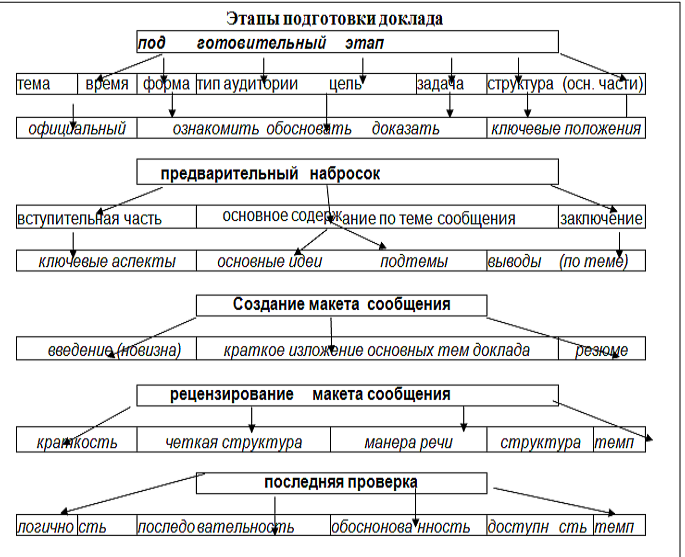 Распределение времени на доклад Примерный план публичного выступления  1.Приветствие «Добрый день!» «Уважаемый,(имя и отчество преподавателя), «Уважаемые присутствующие!» 2. Представление (Ф.И.,  группа,  и  т.д.) «Меня  зовут…Я  учащийся…группы, название учебного заведения…, города…» 3. Цель выступления «Цель моего выступления – дать новую информацию по теме. 4. Название темы «Название темы» 5.  Актуальность «Актуальность  и  выбор  темы  определены  следующими факторами: во-первых, во-вторых…   » 6.  Кратко  о  поставленной  цели  и  способах  ее  достижения «Цель  моего выступления  – …  основные  задачи  и  способы  их  решения:  1…,  2…,  3…»   получены новые знания следующего характера: выдвинуты новые гипотезы и идеи: определены новые проблемы (задачи)» 7.  Благодарность  за  внимание  :    «Благодарю  за  проявленное  внимание  к моему выступлению».  8. Ответы на вопросы : А) «Спасибо (благодарю) за вопрос…А) Мой ответ…  Б) У меня,  к  сожалению, нет  ответа,  т.к.  рассмотрение  данного  вопроса не входило в задачи моего исследования. 9. Благодарность за интерес и вопросы по теме:         «Благодарю за интерес и вопросы по подготовленной теме. Всего доброго». Успех выступления обучающегося во многом зависит от формы.  Докладчик должен осознавать, что восприятие и понимание слушателями предлагаемой новой информации во многом определяется формой контакта с аудиторией и формой подачи материала. наличие у докладчика куража (в лучшем понимании этого слова), как правило, создает положительную эмоциональную атмосферу у всех слушателей Формы контроля и критерии оценокДоклады  выполняются  на  листах  формата  А4  в  соответствии  с представленными в методических рекомендациях требованиями.  «Отлично»  выставляется  в  случае,  когда  объем  доклада  составляет  5-6 страниц,  текст  напечатан  аккуратно,  в  соответствии  с  требованиями, полностью  раскрыта  тема  доклада,  информация  взята  из  нескольких источников, доклад написан грамотно, без ошибок.  При защите доклада студент продемонстрировал отличное знание материала работы,  приводил  соответствующие  доводы,  давал  полные  развернутые ответы на вопросы и аргументировал их.  «Хорошо»  выставляется  в  случае,  когда  объем  доклада  составляет  4-5 страниц,  текст  напечатан  аккуратно,  в  соответствии  с  требованиями, встречаются  небольшие  опечатки,  полностью  раскрыта  тема  доклада, информация взята из нескольких источников, реферат написан грамотно.    При  защите доклада  студент продемонстрировал  хорошее  знание материала работы,  приводил  соответствующие  доводы,  но  не  смог  дать  полные развернутые  ответы  на  вопросы  и  привести  соответствующие  аргументы. «Удовлетворительно»  -  в  случае,  когда  объем  доклада  составляет  менее  4 страниц,  текст  напечатан  неаккуратно,  много  опечаток,  тема  доклада раскрыта  не  полностью,  информация  взята  из  одного  источника,  реферат написан с ошибками.  При  защите  доклада  студент  продемонстрировал  слабое  знание  материала работы,  не  смог  привести  соответствующие  доводы  и  аргументировать  свои ответы.  «Неудовлетворительно» - в случае, когда объем доклада составляет менее 4 страниц,  текст  напечатан  неаккуратно,  много  опечаток,  тема  доклада  не раскрыта,  информация  взята  из  1  источника,  много  ошибок  в  построении предложений.  При  защите  доклада  обучающийся  продемонстрировал  слабое  знание материала работы, не смог раскрыть тему не отвечал на вопросы. 2.4. Составление кроссворда Кроссворд – игра-задача, в которой фигура из рядов пустых клеток заполняется перекрещивающимися словами со значениями, заданными по условиям игры.  Кроссворд обладает удивительным свойством каждый раз бросать вызов читателю посоревноваться, выставляет оценку его способностям, и при этом никак не наказывает за ошибки.  Требования к оформлению. 1. Не допускается наличие незаполненных клеток в сетке кроссворда.  2. Не допускаются случайные буквосочетания и пересечения.  3. Загаданные слова должны быть именами существительными в именительном падеже единственного числа. 4. Двухбуквенные слова должны иметь два пересечения.  5. Трехбуквенные слова должны иметь не менее двух пересечений.  6. Не допускаются аббревиатуры (ЗиЛ и т.д.), сокращения (детдом и др.).  7. Не рекомендуется большое количество двухбуквенных слов.  8. Все тексты должны быть написаны разборчиво, желательно отпечатаны.  9. На каждом листе должна быть фамилия автора, а также название данного кроссворда.  10. Рисунок кроссворда должен быть четким.  11.Слов должно быть достаточно много (как правило, более 20), чтобы как можно полнее охватить всю тему (допустимо использование терминов из других тем и разделов, логически связанных с изучаемой темой). Ответы на кроссворд.  Они публикуются отдельно.  Ответы предназначены для проверки правильности решения кроссворда и дают возможность ознакомиться с правильными ответами на нерешенные позиции условий, что способствует решению одной из основных задач разгадывания кроссвордов — повышению эрудиции и увеличению словарного запаса.  Оформление ответов на кроссворды:  - Для типовых кроссвордов и чайнвордов: на отдельном листе;  - Для скандинавских кроссвордов: только заполненная сетка;   Оформление кроссворда состоит из трех частей: заданий, кроссворда с решением, того же кроссворда без решения. Кроссворд оформляется на листах формата А 4.  Форма контроля и критерии оценки.  Составленные кроссворды проверяются и оцениваются.  Критерии оценки: Оценка «5» (отлично) выставляется в случае полного выполнения работы, отсутствия ошибок, грамотного текста, точность формулировок и т.д.; Оценка «4» (хорошо) выставляется в случае полного выполнения всего объема работ при наличии несущественных ошибок, не повлиявших на общий результат работы и т.д.;  Оценка «3» (удовлетворительно) выставляется в случае недостаточно полного выполнения всех разделов работы, при наличии ошибок, которые не оказали существенного влияния на окончательный результат, при очень ограниченном объеме используемых понятий и т.д.;  Оценка «2» (неудовлетворительно) выставляется в случае, если допущены принципиальные ошибки, работа выполнена крайне небрежно и т.д. 2.5. Решение задач. Прежде  чем  приступить  к  решению  задач  необходимо    повторитьтеоретический материал, итогом изучения которого является решение задач.  Изучить  методические  указания  к    задаче,  ознакомиться  с  порядком  её выполнения и требованиями оформления.  При решении задачи необходимо иметь тетрадь с лекциями или электронный вариант лекций. Требования к оформлению. 1.  Задачи  с  небольшой  расчетной  частью  рекомендуется  решать  в  общем виде  и  затем  в  полученные  формулы  подставлять  числовые  значения величин. 2.  Для  задач  с  громоздкими  вычислениями  необходимо  сначала  показать общий  метод  решения,  составить  соответствующие  уравнения,  которые удобнее затем решать с подставленными числовыми значениями. 3.  Все  графические  построения  необходимо  выполнять  с  применением чертежных принадлежностей, с указанием принятого масштаба. 4.  Результаты,  полученные  при  решении  задачи,  по  возможности рекомендуется проверить несколькими методами. 5.  Если  при  решении  задачи  или  при  изучении  теоретического  материала возникнут  трудности,  необходимо  обратиться  за  консультацией  к преподавателю, указывая при этом свои соображения по решению задач. Работа  над  контрольным  заданием  помогает  студентам  проверить  степень знания курса, вырабатывает навыки четко и кратко излагать свои мысли. Для  успешного  достижения  этой  цели  необходимо  руководствоваться следующими правилами: -  начиная  решение  задачи,  необходимо  иметь  четкое  представление  о  том, какие расчетные методы положить в основу ее решения; - тщательно продумать, какие буквенные символы использовать при решении задачи, причем необходимо пояснить значение каждого символа словами или же соответствующими изображениями на схеме;   18 - решение  задачи не  следует перегружать приведением всех  алгебраических преобразований и арифметических расчетов; -  при  вычерчивании    схем  следует    соблюдать  обозначения  и  размеры, предусмотренные ГОСТ; -  каждый  этап  решения  задачи  должен  сопровождаться  соответствующими пояснениями; Форма контроля и критерии оценки.  Задание  должно  быть  выполнено  в  тетради  для  самостоятельных  работ  на отдельной странице.  «Отлично» - задача решена верно, все действия записаны точно, без помарок. «Хорошо»  -  задача  решена  верно,  в  действиях  допущены  неточности. «Удовлетворительно»  -  задача  решена  с  ошибками  и  помарками. «Неудовлетворительно» - задача решена с ошибками, ответ не получен. 3.Распределение внеаудиторной самостоятельной работы по темамучебной дисциплины  №СтруктуравремяЦели, задачи доклада1Общее вступление 2 - 3 мин. привлечь внимание, создать атмосферу доверия и расположения, предварить основную часть, кратко сообщив ключевые положения доклада 2Основная часть 14 - 16 мин. избегать бессвязности, опускать не относящиеся к теме комментарии, приступая прямо к делу – кратко осветить ключевым положения доклад 3Заключение  2 - 3 мин.повторить основные положения, сделав выводы, сформировать четкое редставление о цели докладаНаименование разделов междисциплинарного курса (ПМ) междисциплинарных курсов (МДК) и темСодержание учебного материала, лабораторные работы и практические занятия, самостоятельная работа обучающихсяСодержание учебного материала, лабораторные работы и практические занятия, самостоятельная работа обучающихсяОбъем часов1223Тема 1.2.Назначение и общее устройство двигателей тракторов и автомобилей.Самостоятельная работаСамостоятельная работа6Тема 1.2.Назначение и общее устройство двигателей тракторов и автомобилей.2.3.4.Назначение, классификация и общее устройство двигателей внутреннего сгорания.Основы работы двигателей внутреннего сгорания.Назначение и общее устройство кривошипно-шатунного механизма двигателей222Тема 1.2.Назначение и общее устройство двигателей тракторов и автомобилей.5.Назначение и общее устройство газораспределительного механизма двигателей.2Тема 1.2.Назначение и общее устройство двигателей тракторов и автомобилей.6.Назначение и общее устройство системы охлаждения двигателей.2Тема 1.2.Назначение и общее устройство двигателей тракторов и автомобилей.7.Назначение и общее устройство смазочной системы двигателей.2Тема 1.2.Назначение и общее устройство двигателей тракторов и автомобилей.8.Назначение и общее устройство система питания карбюраторных двигателей2Тема 1.2.Назначение и общее устройство двигателей тракторов и автомобилей.9.Назначение и общее устройство элементов системы питания карбюраторных двигателей.2Тема 1.2.Назначение и общее устройство двигателей тракторов и автомобилей.13.14.Назначение и общее устройство системы пуска вспомогательным двигателем.Назначение и общее устройство средств для облегчения пуска двигателей.22Тема 1.3.Назначение и общее устройство трансмиссии тракторов и автомобилей.Тема 1.3.Назначение и общее устройство трансмиссии тракторов и автомобилей.Тема 1.3.Назначение и общее устройство трансмиссии тракторов и автомобилей.Самостоятельная работаСамостоятельная работа8Тема 1.3.Назначение и общее устройство трансмиссии тракторов и автомобилей.16.17.18.19.Назначение и общее устройство сцепления тракторов и автомобилей.Назначение и общее устройство коробок передач тракторов и автомобилей.Назначение и общее устройство коробок передач тракторов с переключением без разрыва потока мощности.Назначение и общее устройство раздаточных коробок.2222Тема 1.3.Назначение и общее устройство трансмиссии тракторов и автомобилей.Тема 1.3.Назначение и общее устройство трансмиссии тракторов и автомобилей.3.Тема 1.3.Назначение и общее устройство трансмиссии тракторов и автомобилей.Самостоятельная работаСамостоятельная работа8Тема 1.3.Назначение и общее устройство трансмиссии тракторов и автомобилей.20.21.22.23.Назначение и общее устройство промежуточных соединений и карданных передач.Назначение и общее устройство ведущего моста автомобиля.Назначение и общее устройство ведущих мостов колесных тракторов.Назначение и общее устройство ведущего моста гусеничного трактора.2222Тема 1.4.Назначение и общее устройство ходовой части тракторов и автомобилей.Самостоятельная работаСамостоятельная работа8Тема 1.4.Назначение и общее устройство ходовой части тракторов и автомобилей.24.Назначение и общее устройство ходовой части автомобилей и колесных тракторов.4Тема 1.4.Назначение и общее устройство ходовой части тракторов и автомобилей.25.Назначение и общее устройство ходовой части гусеничных тракторов.4Тема 1.5.Назначение и общее устройство системы управления автомобилей и колесных тракторов.Самостоятельная работаСамостоятельная работа8Тема 1.5.Назначение и общее устройство системы управления автомобилей и колесных тракторов.26.Назначение и общее устройство рулевого управления автомобилей и колесных тракторов.2Тема 1.5.Назначение и общее устройство системы управления автомобилей и колесных тракторов.27.Назначение и общее устройство рулевого управления с гидравлическим усилителем автомобилей и колесных тракторов.2Тема 1.5.Назначение и общее устройство системы управления автомобилей и колесных тракторов.28.29.Назначение и общее устройство тормозных систем тракторов и автомобилей. Назначение и общее устройство тормозной системы с гидравлическим приводом.22Тема 1.5.Назначение и общее устройство системы управления автомобилей и колесных тракторов.30.Назначение и общее устройство тормозной системы с пневматическим приводом автомобилей и колесных тракторов.2Тема 1.6.Назначение и общее устройство рабочего и вспомогательного оборудования тракторов и автомобилей.Тема 1.6.Назначение и общее устройство рабочего и вспомогательного оборудования тракторов и автомобилей.Тема 1.6.Назначение и общее устройство рабочего и вспомогательного оборудования тракторов и автомобилей.Тема 1.6.Назначение и общее устройство рабочего и вспомогательного оборудования тракторов и автомобилей.Тема 1.6.Назначение и общее устройство рабочего и вспомогательного оборудования тракторов и автомобилей.Тема 1.6.Назначение и общее устройство рабочего и вспомогательного оборудования тракторов и автомобилей.33.34.Назначение и общее устройство валов отбора мощности тракторов.Назначение и общее устройство вспомогательного оборудования тракторов и автомобилей.22Тема 1.7.Назначение и общее устройство электрооборудования тракторов и автомобилей.Самостоятельная работаСамостоятельная работа14Тема 1.7.Назначение и общее устройство электрооборудования тракторов и автомобилей.35.36.37.38.Назначение и общее устройство аккумуляторных батарей.Назначение и общее устройство генераторных установок.Назначение и общее устройство системы зажигания карбюраторных двигателей.Назначение и общее устройство магнето высокого напряжения.2222Тема 1.7.Назначение и общее устройство электрооборудования тракторов и автомобилей.39.40.41.Назначение и общее устройство систем электрического пуска двигателей.Назначение и общее устройство приборов освещения, сигнализации и КИП.Назначение и общее устройство схем электрооборудования тракторов и автомобилей.222Тема 1.8.Характеристики двигателей.Самостоятельная работаСамостоятельная работа12Тема 1.8.Характеристики двигателей.42.43.44.45.46.47.Характеристики двигателей внутреннего сгорания.Скоростные характеристики двигателей внутреннего сгорания.Регулировочные характеристики двигателей внутреннего сгорания.Нагрузочные характеристики двигателей внутреннего сгорания.Регуляторные характеристики двигателей внутреннего сгорания.Экологические показатели двигателей внутреннего сгорания.222222Тема 1.9.Основы теории тракторов и автомобилей.Самостоятельная работаСамостоятельная работа12Тема 1.9.Основы теории тракторов и автомобилей.48.49.50.51.52.53.Эксплуатационные и технологические свойства тракторов и автомобилей.Качение колеса.Качение гусеницы.Тяговый и мощностный баланс тракторов и автомобилей.Тяговый и динамические расчеты тракторов и автомобилей.Экономичность работы машины.222222Тема 1.10.Безопасность труда при работе на тракторах и автомобилях.Самостоятельная работаСамостоятельная работа4Тема 1.10.Безопасность труда при работе на тракторах и автомобилях.54.55.Правила охраны труда при работе на тракторах и автомобилях. Правила пожарной безопасности при работе на тракторах и автомобилях.22Тема 2.1.Назначение и общее устройство почвообрабатывающих машин.Тема 2.1.Назначение и общее устройство почвообрабатывающих машин.1.Тема 2.1.Назначение и общее устройство почвообрабатывающих машин.Тема 2.1.Назначение и общее устройство почвообрабатывающих машин.21.Изучение назначения и общего устройства комплекса машин для основной обработки почвы.2Тема 2.1.Назначение и общее устройство почвообрабатывающих машин.Самостоятельная работаСамостоятельная работа12Тема 2.1.Назначение и общее устройство почвообрабатывающих машин.2.3.4.Назначение и общее устройство сельскохозяйственных машин и оборудования для основной обработки почвы.Назначение и общее устройство комплекса машин для поверхностной обработки почвы.Назначение и общее устройство комбинированных сельскохозяйственных машин и комплексов для сплошной обработки почвы.444Тема 2.2.Назначение и общее устройство посевных и посадочных машин.Самостоятельная работаСамостоятельная работа12Тема 2.2.Назначение и общее устройство посевных и посадочных машин.5.6.7.Назначение и общее устройство сельскохозяйственных машин для посева сельскохозяйственных культур.Назначение и общее устройство современных посевных комплексов.Назначение и общее устройство комплекса машин для посадки сельскохозяйственных культур.444Тема 2.3.Назначение и общее устройство машин для внесения удобрений.Самостоятельная работаСамостоятельная работа4Тема 2.3.Назначение и общее устройство машин для внесения удобрений.8.9.Назначение и общее устройство комплекса машин для внесения минеральных удобрений.Назначение и общее устройство комплекса машин для внесения органических удобрений.22Тема 2.4.Назначение и общее устройство машин для химической защиты растений.Самостоятельная работаСамостоятельная работа2Тема 2.4.Назначение и общее устройство машин для химической защиты растений.10.Назначение и общее устройство комплекса машин для химической защиты растений и обработки семян.2Тема 2.4.Назначение и общее устройство машин для химической защиты растений.Тема 2.4.Назначение и общее устройство машин для химической защиты растений.Тема 2.5.Назначение и общее устройство машин для заготовки кормов.Самостоятельная работаСамостоятельная работа20Тема 2.5.Назначение и общее устройство машин для заготовки кормов.11.12.13.14.15.Назначение и общее устройство комплекса машин и оборудования для заготовки кормов.Назначение и общее устройство комплекса машин для заготовки рассыпного сена.Назначение и общее устройство комплекса машин для прессования сена.Назначение и общее устройство комплекса машин для искусственной сушки трав.Назначение и общее устройство комплекса машин для заготовки сенажа и силоса.44444Тема 2.6.Назначение и общее устройство зерноуборочных комбайнов.Самостоятельная работаСамостоятельная работа18Тема 2.6.Назначение и общее устройство зерноуборочных комбайнов.16.17.18.19.20.21.Назначение, классификация и общее устройство зерноуборочных комбайнов.Назначение и общее устройство жаток, подборщиков для уборки зерновых культур.Назначение и общее устройство молотильных устройств зерноуборочных комбайнов.Назначение и общее устройство сепаратора зернового вороха – очистки комбайна.Назначение и общее устройство сепаратора соломистого вороха – соломотряса комбайна.Назначение и общее устройство устройств комбайнов для сбора незерновой части урожая.Назначение и общее устройство гидравлической системы зерноуборочных комбайнов.Назначение и общее устройство гидравлической системы ходовой части зерноуборочных комбайнов.Назначение и общее устройство гидравлической системы управления зерноуборочных комбайнов.222222222Тема 2.6.Назначение и общее устройство зерноуборочных комбайнов.22.23.24.Назначение, классификация и общее устройство зерноуборочных комбайнов.Назначение и общее устройство жаток, подборщиков для уборки зерновых культур.Назначение и общее устройство молотильных устройств зерноуборочных комбайнов.Назначение и общее устройство сепаратора зернового вороха – очистки комбайна.Назначение и общее устройство сепаратора соломистого вороха – соломотряса комбайна.Назначение и общее устройство устройств комбайнов для сбора незерновой части урожая.Назначение и общее устройство гидравлической системы зерноуборочных комбайнов.Назначение и общее устройство гидравлической системы ходовой части зерноуборочных комбайнов.Назначение и общее устройство гидравлической системы управления зерноуборочных комбайнов.222222222Тема 2.7.Назначение и общее устройство машин и оборудования для послеуборочной обработки зерна. Самостоятельная работаСамостоятельная работа10Тема 2.7.Назначение и общее устройство машин и оборудования для послеуборочной обработки зерна. 25.26.27.28.29.Назначение, классификация и общее устройство комплекса машин и оборудования для послеуборочной обработки и сушки зерна.Назначение и общее устройство очистителей вороха зерна.Назначение и общее устройство семяочистительных машин и оборудования.Назначение и общее устройство зерноочистительных комплексов.Назначение и общее устройство зерноочистительно-сушильных комплексов и пунктов.22222Тема 2.8.Назначение и общее устройство машин для возделывания и уборки кукурузы.Самостоятельная работаСамостоятельная работа6Тема 2.8.Назначение и общее устройство машин для возделывания и уборки кукурузы.30.31.32.Назначение и общее устройство комплекса машин для возделывания кукурузы.Назначение и общее устройство машин и оборудования для уборки кукурузы на зерно.Назначение и общее устройство машин и для уборки кукурузы на силос.222Тема 2.9.Назначение и общее устройство машин для возделывания  и уборки корнеклубнеплодов.Самостоятельная работаСамостоятельная работа12Тема 2.9.Назначение и общее устройство машин для возделывания  и уборки корнеклубнеплодов.33.34.35.36.37.38.Назначение и общее устройство комплекса машин для возделывания картофеля.Назначение и общее устройство комплекса машин для посадки и ухода за посадками картофеля.Назначение и общее устройство комплекса машин для уборки картофеля и картофелесортировальные пункты.Назначение и общее устройство комплекса машин для возделывания свеклы.Назначение и общее устройство комплекса машин для посадки и ухода за посадками свеклы.Назначение и общее устройство комплекса машин для уборки сахарной и кормовой свеклы.222222Тема 2.10.Назначение и общее устройство машин для механизации работ в садах и на виноградниках.Самостоятельная работаСамостоятельная работа3Тема 2.10.Назначение и общее устройство машин для механизации работ в садах и на виноградниках.39.Назначение и общее устройство машин и оборудования для механизации работ в садах и на виноградниках.3Тема 2.11.Назначение и общее устройство машин и оборудования для мелиоративных работ и орошения.Самостоятельная работаСамостоятельная работа6Тема 2.11.Назначение и общее устройство машин и оборудования для мелиоративных работ и орошения.40.41.42.Назначение и общее устройство машин и оборудования для мелиоративных работ и орошения.Назначение и общее устройство машин и оборудования для подготовки полей к поливу.Назначение и общее устройство машин и оборудования для орошения полей и лугов.222Тема 2.12.Назначение и общее устройство машин для механизации животноводческих ферм.Самостоятельная работаСамостоятельная работа10Тема 2.12.Назначение и общее устройство машин для механизации животноводческих ферм.43.44.45.46.47.Назначение и общее устройство комплекса машин и оборудования для водоснабжения животноводческих ферм.Назначение и общее устройство комплекса машин и оборудования для приготовления и раздачи кормов.Назначение и общее устройство комплекса машин и оборудования для доения коров.Назначение и общее устройство комплекса машин и оборудования для первичной обработки и хранения молока.Назначение и общее устройство комплекса машин и оборудования для удаления навоза.22222Тема 2.13.Назначение и общее устройство погрузочно-разгрузочных машин и транспортных средств.Самостоятельная работаСамостоятельная работа4Тема 2.13.Назначение и общее устройство погрузочно-разгрузочных машин и транспортных средств.48.49.Назначение и общее устройство комплекса машин и оборудования для погрузочно-разгрузочных работ.Назначение и общее устройство комплекса машин и оборудования для транспортных работ.22Тема 2.14.Безопасность труда при работе на машинно-тракторных агрегатах.Самостоятельная работаСамостоятельная работа2Тема 2.14.Безопасность труда при работе на машинно-тракторных агрегатах.50.Охрана труда при работе на машинно-тракторных агрегатах.2